Kiváló Minőségű Élelmiszer (KMÉ) védjegyA Kiváló Minőségű Élelmiszer (KMÉ) védjegy jelenleg az egyik legmagasabb szintű elismerés Magyarországon az élelmiszerek viszonylatában. Olyan nemzeti minőségrendszer, amelyet az Európai Unió is hiteles minőségi tanúsítványként ismer el.A KMÉ különleges értéke, hogy folyamatosan bővül, a valós piaci igényekkel összehangolt, új pályázható termékkörökkel egészül ki. Ezzel lehetőséget nyújt a különböző élelmiszeripari területek gyártóinak és márkatulajdonosainak, hogy termékeik kiválóságát tanúsíthassák.A KMÉ, a minőség garanciája!Hitelességét mindenekelőtt a Nemzeti Élelmiszerlánc-biztonsági Hivatal (Nébih) szaktudásán alapuló, komplex bírálati rendszer adja. Így a KMÉ-védjegy nyújtotta garancia maga is sokrétű.Többszörösen ellenőrzött minőségA termék tulajdonságai, az előállítás folyamata és a fenntarthatóság alapkövetelmény, ezért a védjegyigénylők helyszíni auditja során, az élelmiszerbiztonsági és -higiéniai szabályokon túl, a teljes gyártási folyamatot ellenőrzik.Hiteles forrásA pályázatok elbírálását szakértőkből álló bírálóbizottság végzi, akik szakterületüknek megfelelően bírálják az adott terméket. FenntarthatóságA környezetvédelem kritériumait a termékek előállításától kezdve a csomagolásig szem előtt kell tartani.Csomagolási technológiaA környezetkímélő és fogyasztóbarát (pl. visszazárhatóság, szállítást, kezelést könnyítő műszaki megoldások) csomagolási technológia alapkövetelmény.Folyamatos minőségA sikeres tanúsítási eljárást követően a termék 3 évre nyeri el a KMÉ-védjegy használati jogát. Mivel a termék kimagasló minőségét a védjegyhasználat ideje alatt folyamatosan garantálni kell, az előállító utólagos szemlékre számíthat a ciklus végéig.A minőség szubjektív kérdés, azonban a KMÉ-védjegy megbízható segítség a magabiztos választásban.A KMÉ-vel mindenki jól jár, hiszen a védjegyhasználóknak jobb piaci lehetőséget biztosít, míg a keresleti oldalon a tudatos vásárlói magatartás terjedését és az általános élelmiszer-fogyasztási kultúra fejlődését támogatja.A KMÉ-védjegy változataiTudatos vásárlóként, válasszon Ön is KMÉ-védjeggyel ellátott élelmiszereket!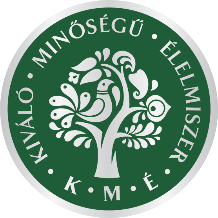 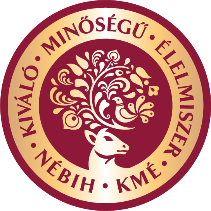 A KMÉ-védjegy a kiválóság biztosítéka a hazai élelmiszereknél.A KMÉ arany fokozata a legtöbb, amit egy magyar élelmiszer kaphat.